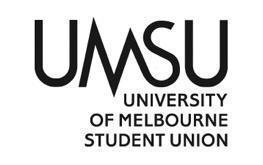   University of Melbourne Student UnionMeeting of the Students’ CouncilOpSub Agenda	Meeting 3(24)	Location: ZoomZoom meeting on Apr 8, 2024 01:00 PM Canberra, Melbourne, Sydney Join from PC, Mac, iOS or Android: https://unimelb.zoom.us/j/87163194605?pwd=b1R3Y2wzYnZNQ1Uwd0JiN041cUp2Zz09    Password: 158042Quorum reached at 13:31Procedural MattersElection of ChairKevin Li Nominated to be Chair CWDAcknowledgement of Indigenous CustodiansDoneAttendanceClementKunalHarrishmanApologiesMembership Inder has resignedAdoption of AgendaMoved by ChairCWDConfirmation of Previous MinutesMoved by chairCarriedConflicts of Interest DeclarationMatters Arising from the MinutesCorrespondence Operational BusinessMotions on NoticeCWDMotions without NoticeOther BusinessNext Meeting (TBD)Close 13:34Preamble: UMSU Media Department entered into a collaboration with the Womens department as well as Cipta theatre company, a student theatre company under Union House Theatre, to organise a watch party and craft session (creating purple rose bracelets of solidarity before the screening) on Thursday 11th of April at Rowden White Library. The event goes from 3-6.30pm and consists of free popcorn which we will be serving from 3-5pm. Budget breakdown is as follows: 1. Film rights: $275 2. Popcorn: $29.75, estimating as $30 where the extra can be used for snacks in the media collective on the following day (Friday 12th). Kernels are $3.50 x 2 for 60 standard servings; salt is $3.50 for 100 serves; oil is $12 for 50 standard serves; bags are $7.25 for 100 serves. 3. The popcorn machine casual: $66 ($33 per hour for 2 hours from 3-5pm) 4. This comes down to a total of $371 The money will be split across UMSU Media ($124), UMSU Womens ($124) and Cipta theatre company ($124). The reason this motion is submitted to operation subcommittee is because Media does not have a committee to approve expenditures and must submit all financial motions to council. However council meeting got postponed this week because of mid-sem break and Easter meaning we are unable to have the motion passed before the event, even though the invoice is due on April 14. Hence we are submitting this motion to operation subcommittee instead to consider this financial motion. We will be covering our contribution of this event out of the Contractor Fees Budget Line instead of Events because we have as of yet made any expenses under this budget line since we have not organised any guest speakers or paid workshops as of yet or have any upcoming ones planned. We passed a motion earlier in the year of budgetary delegation to the Operations Subcommittee of up to $3,000 for all Media Department budget lines and periods in council meeting 3(24). Preamble: UMSU Media Department entered into a collaboration with the Womens department as well as Cipta theatre company, a student theatre company under Union House Theatre, to organise a watch party and craft session (creating purple rose bracelets of solidarity before the screening) on Thursday 11th of April at Rowden White Library. The event goes from 3-6.30pm and consists of free popcorn which we will be serving from 3-5pm. Budget breakdown is as follows: 1. Film rights: $275 2. Popcorn: $29.75, estimating as $30 where the extra can be used for snacks in the media collective on the following day (Friday 12th). Kernels are $3.50 x 2 for 60 standard servings; salt is $3.50 for 100 serves; oil is $12 for 50 standard serves; bags are $7.25 for 100 serves. 3. The popcorn machine casual: $66 ($33 per hour for 2 hours from 3-5pm) 4. This comes down to a total of $371 The money will be split across UMSU Media ($124), UMSU Womens ($124) and Cipta theatre company ($124). The reason this motion is submitted to operation subcommittee is because Media does not have a committee to approve expenditures and must submit all financial motions to council. However council meeting got postponed this week because of mid-sem break and Easter meaning we are unable to have the motion passed before the event, even though the invoice is due on April 14. Hence we are submitting this motion to operation subcommittee instead to consider this financial motion. We will be covering our contribution of this event out of the Contractor Fees Budget Line instead of Events because we have as of yet made any expenses under this budget line since we have not organised any guest speakers or paid workshops as of yet or have any upcoming ones planned. We passed a motion earlier in the year of budgetary delegation to the Operations Subcommittee of up to $3,000 for all Media Department budget lines and periods in council meeting 3(24). Motion: That Operation Subcommittee approve expenditure of $124 from Period 3 of the General > Contractor Fees Budget Line to pay the Media department contribution amount of the expenses related to The Color Purple watch partyMotion: That Operation Subcommittee approve expenditure of $124 from Period 3 of the General > Contractor Fees Budget Line to pay the Media department contribution amount of the expenses related to The Color Purple watch partyMoved: KunalSeconded: Clement